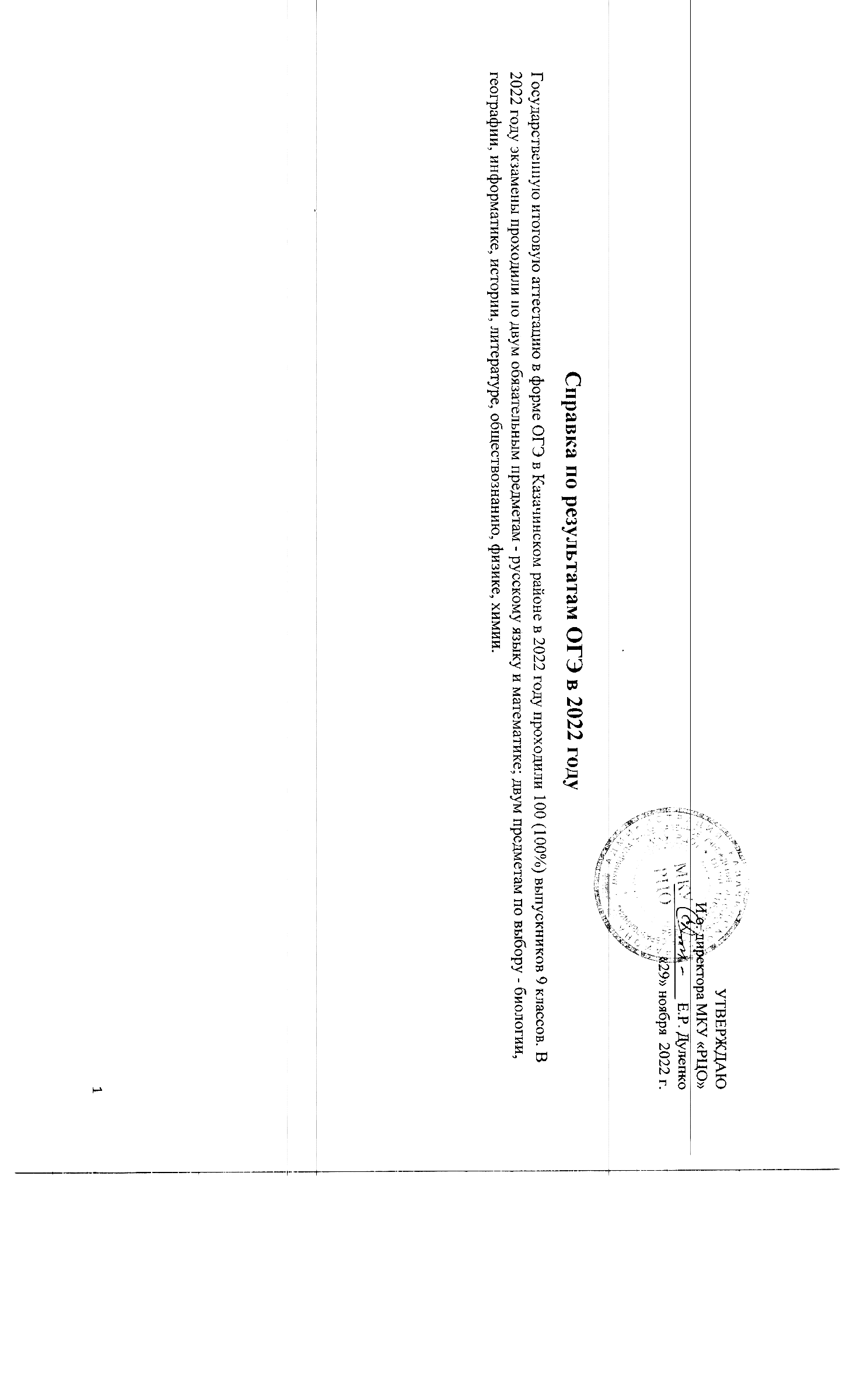 Результаты ОГЭ 9 по русскому языкуВ экзаменационную работу были включены задания, проверяющие следующие виды компетенций: - лингвистическую компетенцию, т. е. умение проводить элементарный лингвистический анализ языковых явлений;  - языковую компетенцию, т. е. практическое владение русским языком, его словарем и грамматическим строем, соблюдение языковых норм; - коммуникативную компетенцию, т. е. владение разными видами речевой деятельности, умение воспринимать чужую речь и создавать собственные высказывания. Анализ результатов выполнения заданий КИМ ОГЭ по русскому языку позволил выделить следующие проблемы: 1. При написании сжатого изложения выпускники 2022 года в целом продемонстрировали хорошо сформированное умение воспринимать и выделять основные смысловые элементы прослушанного текста, передавать основное содержание, отражая все микротемы. Однако не все выпускники владеют умением точно и полно передавать содержание прослушанного текста в письменной форме. Отмечается также некоторое расширение или искажение информации, связанное с непониманием лексического значения отдельных слов. При передаче содержания прослушанного текста выпускники искажают его, подменяя авторские микротемы собственными; встречаются пропуски микротемы, что свидетельствует о том, что экзаменуемыми недостаточно освоены критерии выделения главной и второстепенной информации. 2. Говоря о степени компрессии в работах выпускников, следует отметить: не всеми девятиклассниками освоены критерии выделения главной и второстепенной информации текста; именно поэтому сокращения, которые обучающиеся производят в исходном тексте, носят случайный, субъективный характер и приводят к искажению авторского замысла. Часто выпускники затрудняются в выборе верного способа компрессии для сохранения всех микротем исходного текста. Встречаются работы, в которых полностью отсутствуют приёмы компрессии, экзаменуемые пишут подробное изложение. 3. Распространённые ошибки, допущенные учащимися при написании изложения по критерию ИК3, связаны с нарушением абзацного членения текста, с неумением использовать языковые средства логической связи, с нарушением последовательности микротем или их частей. 4. При написании сочинения-рассуждения на лингвистическую или моральноэтическую тему учащиеся чаще всего выбирают задание 9.3. В качестве проблемных моментов можно отметить отсутствие собственного комментария выпускника к данному определению понятия, неумение подобрать аргументы и прокомментировать их, объяснить выбранные из текста предложения, зачастую выдуманные, примитивные и достаточно «избитые» примеры из жизненного опыта. Самым сложным для девятиклассников является задание 9.1, выпускники с трудом различают лексические и грамматические явления, не способны рассуждать на теоретическом уровне, использовать примеры-аргументы из текста и верно указывать их роль в тексте. Эксперты отмечают в работах наличие «пустых» комментариев, использование заученных фрагментов-заготовок, которые лишь формально могут быть соотнесены с цитатой, рассуждений на примитивно-бытовом уровне. 5. Результаты проверки заданий с развернутым ответом по критериям ГК1 – ГК4 позволяют сделать вывод о том, что в области практической грамотности устойчивые орфографические и пунктуационные умения и навыки сформированы менее чем у половины выпускников, поэтому учителям основной школы предстоит серьёзная работа по преодолению выявленных негативных тенденций. 6. Небрежное оформление работ, исправления, нечитаемый почерк, использование черной ручки бледного цвета, возможно, шариковой.Рекомендации по совершенствованию преподавания учебного предмета для всех обучающихся1. Следовать рекомендациям федерального государственного образовательного стандарта и школьных программ по русскому языку. Особенно это касается разделов программ, связанных с развитием коммуникативных умений обучающихся.2. ОГЭ выявляет усвоение обучающимися программ по русскому языку, поэтому подготовку начинать с 5-го класса и осуществлять на протяжении всех лет обучения в школе. Целенаправленная подготовка не должна быть сведена только к выполнению тестов и написанию сочинений «по критериям». 3. Руководителям МО всех уровней провести анализ результатов ОГЭ в разрезе муниципалитета / образовательной организации, утвердить планы работы по повышению качества обучения русскому языку.3. Использовать в работе учителя современные способы оценки достижения планируемых результатов освоения основных образовательных программ основного общего образования; содержание и структура контрольных работ должны соотноситься с целями обучения русскому языку в основной общеобразовательной школе, в соответствии с этим в контрольные работы рекомендуется включать задания, проверяющие уровень владения элементами коммуникативной, лингвистической и языковой компетенций, шире использовать на уроке и при проверке диагностических работ технологию критериального оценивания. На уровне диагностики учебных достижений по предмету ввести блок заданий, контролирующих уровень сформированности читательской компетенции.4. Увеличить количество письменных работ, связанных с аудированием, так как школьники плохо воспринимают тексты на слух. Использовать аудиотексты для написания сжатого изложения из открытого банка заданий с сайта ФИПИ.5. На каждом уроке русского языка и литературы уделять особое внимание формированию навыков работы с текстом, формировать функциональную (читательскую) грамотность обучающихся: умение находить главную информацию, извлекать её, интерпретировать, оценивать, аргументировать, применять в различных жизненных ситуациях, работать над понятиями «тема» и «микротема», «абзац». Необходимо учить школьников понимать значения слов с опорой на контекст, значения морфем и т.п.; переформулировать или преобразовывать высказывание в соответствии с коммуникативной задачей; выходить за рамки шаблонов при построении текста; выделять и связывать между собой цельные смысловые фрагменты внутри текста, правильно обозначать их (использовать красную строку для выделения абзацев). 6. Учить школьников правилам логического построения речевого высказывания, формировать умения выстраивать логические связи как между частями текста, так и в пределах одного предложения. 7. Проблема повышения уровня орфографической грамотности обучающихся не может быть решена в отрыве от освоения таких разделов русского языка, как морфемика, словообразование и лексика. Необходимо широко внедрять в учебный процесс практико-ориентированный и коммуникативно-деятельностный подходы к обучению с целью усиления практической направленности обучения русскому языку и соединения теории с практикой, позволяющие сделать процесс обучения активным и осознанным.8. При изучении разделов «Синтаксис» и «Пунктуация» следует уделять большее внимание формированию умения распознавать разнообразные синтаксические структуры в тексте и применять полученные знания в продуктивной речевой деятельности. Необходимо добиваться осознанного подхода обучающихся к постановке знаков препинания, формируя представления об их функциях в письменной речи.9. Учить школьников созданию, редактированию, самооцениванию и взаимооцениванию текстов не только с точки зрения содержания, но с точки зрения композиционной цельности, логичности изложения, речевой грамотности. Проводить тренинги по выявлению и исправлению всех видов ошибок.10. С целью обогащения словарного запаса школьников в процессе обучения активно использовать словари.11. В процессе подготовки к экзамену прорабатывать кодификатор, спецификацию, демоверсию, особое внимание уделять критериям оценивания и структуре КИМ.12. На методических объединениях учителей-предметников организовать семинары по подготовке выпускников к итоговой аттестации для всех желающих учителей. Проводить обучающие семинары с привлечением учителей, имеющих высокие результаты у выпускников по итогам ОГЭ, тиражировать опыт их работы. Особое внимание обратить на школы, в которых результат значительно ниже, чем в других ОО.13. В вопросах формирования коммуникативной компетентности необходимо объединить усилия всех учителей-предметников: современные КИМ ОГЭ по всем предметам включают задания с развёрнутым ответом, фактически в любом предмете востребовано умение создавать связное высказывание – это требование ФГОС к метапредметным результатам обучения. Совместные усилия педагогов помогут обеспечить высокие результаты.Рекомендации по организации дифференцированного обучения школьников с разным уровнем предметной подготовки1. Реализовать дифференцированный подход в обучении русскому языку: использовать упражнения и задания, позволяющие осуществлять уровневую дифференциацию и индивидуальный подход в обучении, учитывать индивидуальные потребности обучающихся. Дифференцированный подход позволяет индивидуализировать содержание, темпы и методы учебной деятельности ученика, наблюдать за его продвижением от незнания к знанию, своевременно вносить требуемые корректировки; наблюдать за каждым его действием и операцией при решении определённых задач.Для формирования предметных умений:обучающимся с минимальным и удовлетворительным уровнем подготовки следует предлагать задания (упражнения) на запоминание и воспроизведение, работу по образцу, работу с использованием карточек-информаторов, включающих теоретический блок и подробную инструкцию по выполнению задания;хорошо подготовленным обучающимся предлагать задания на составление опорных конспектов и алгоритмов применения правила, частично-поисковые задания, включающие сравнение, подбор самостоятельных примеров, творческие задания;наиболее подготовленным обучающимся предлагать задания на составление опорных конспектов и алгоритмов применения правила и выполнения отдельных заданий, проблемно-поисковые задания, задания на трансформацию и преобразование исходного материала, различного рода творческие задания.2. При наличии возможности включать в учебный план школы индивидуально-групповые занятия, цель которых – обеспечить адресную помощь школьникам с разным уровнем предметной подготовки.3. Проводить самостоятельные работы обучающего характера на различных этапах урока и на дополнительных занятиях для учащихся «группы риска». Составлять на каждого обучающегося данной группы индивидуальный образовательный маршрут, в котором будут отражаться мероприятия по преодолению неуспеваемости и выхода из зоны «риска».4. Проводить специальную работу на нахождение и классификацию ошибок в текстах сочинений и изложений при само-, взаимопроверке.5. При подготовке обучающихся к сочинению учитывать то обстоятельство, что ученик в собственном рассуждении отталкивается от авторской позиции и только правильно понятый авторский замысел может стать гарантией успешного выполнения этого задания. Поэтому не только на уроках русского языка по развитию речи, но и на уроках литературы необходимо уделять должное внимание анализу текста, в частности – авторскому замыслу / авторской позиции, это подготовит учеников к правильному толкованию предложенного им для анализа текста и верному объяснению фрагмента текста.6. При работе с художественным текстом необходимо соотносить единицы изображаемого в художественном тексте и речевые средства, с помощью которых передаётся информация; анализировать виды связей, обеспечивающих логическую и смысловую последовательность текста; анализировать речевые средства, организующие текст как динамическую структурную систему.7. В качестве диагностики учебных достижений по русскому языку рекомендуется:осуществлять мониторинговые исследования на каждой ступени образования, по результатам анализа поводить корректировку учебных планов, направленную на восполнение учебных дефицитов;в течение учебного года проводить диагностические работы в формате ОГЭ;обсуждать результаты диагностических контрольных работ на заседаниях методических объединений;по результатам мониторинга первого полугодия определять уровень подготовки обучающихся, отслеживать динамику обученности, прогнозировать результативность дальнейшего обучения учащихся во II полугодии, выявлять недостатки в работе, планировать внутришкольный контроль по предмету и классам, в которых получены неудовлетворительные результаты.8. Дифференциацию на уроках русского языка можно вести по четырем основным направлениям: по уровню сложности заданий на одно правило; по категориям отрабатываемых правил; по уровню развития письменной речи; по уровню овладения видами разборов.Результаты ОГЭ 9 по математикеАнализ выполнения заданий КИМ ОГЭ в 2022 году Анализ результатов решаемости заданий первой части показал, что наибольшие затруднения у участников экзамена вызвали включенные с прошлого года в содержание КИМ практико-ориентированные задачи 2 – 5. Сложности при выполнении этих заданий возникли как у обучающихся, не преодолевших минимальный порог, так и у тех, кто получил удовлетворительные отметки. В регионе обучающимся были предложены задача «План местности» (в первый день проведения экзамена) и «Квартира» (во второй день проведения). Выполнение задач требовало от обучающихся наличия способности применять освоенные математические знания и умения при решении ситуаций реальной действительности. Следует отметить, что по уровню сложности эти задачи примерно одинаковые, хотя требуют применения различных предметных знаний и умений, но проведенный анализ показал, что характер ошибок, допущенных при их решении, примерно одинаковый. Так, например, для выполнения первого задания обучающимся необходимо было найти нужную информацию на рисунке (задача «План местности») или в плане квартиры. В отличие от 2021 г. с этим заданием обучающиеся справились более успешно. Хотя и в 2022 г. в ответах можно было встретить вместо четырех возможных по количеству пустых ячеек в таблице цифр и пять, и шесть. Кроме того, в задаче «План местности» участники допускали ошибки, основная причина которых – не сформированы навыки смыслового чтения, т.к. в ответ вносились данные, не соответствующие описанию условий, которым удовлетворяют населенные пункты.Во втором и третьем заданиях в задаче «План местности» необходимо было, используя данные в описании условия и выводы, сделанные в первом задании, определить расстояние между указанными населенными пунктами на плане сельской местности. Для получения балла за их выполнение обучающиеся должны были продемонстрировать навыки смыслового чтения, применить теорему Пифагора и аккуратно заполнить бланк ответов. Оставшиеся задания этого сюжета требовали выполнения арифметических действий с натуральными числами и десятичными дробями, но числовые данные также требовалось извлечь из предложенного текста.Кроме того, в четвертом задании необходимо было продемонстрировать знание зависимости между величинами, характеризующими процесс движения, и умение переводить одни единицы измерения в другие. Именно эти три возможных балла не набрали большинство девятиклассников, запутавшись в вычислениях, неверно переведя часы в минуты (или вовсе этого не сделав) или не найдя нужных числовых данных в условии.Потеря баллов в пятом задании связана с неверно выполненным вторым заданием. Ошибки, допущенные обучающимися, в заданиях №№ 2 - 5 имеют в основном вычислительный характер или связаны с непониманием обучающимися требования задания, что не является последствием дистанционного обучения, т.к. указанные умения формируются не в последние один-два года обучения. Основные ошибки, которые продемонстрировали обучающиеся при выполнении заданий №№ 2–5 в задаче «Квартира», также связаны с вычислительными навыками и навыками смыслового чтения, несформированность которых привела к тому, что часть обучающихся не учла масштаб клетки. Также обучающиеся не уделили должного внимания единицам измерения площади, неверно нашли процентное отношение величин. Для того чтобы обучающиеся успешно справлялись с подобными заданиями полезно научить их прежде, чем приступить к непосредственному решению, выделять в тексте требования задания (основной вопрос); выделять формулы, которые понадобятся для решения, если они указаны в тексте, или найти их в справочных материалах; оценить правдоподобность получившегося результата; делать проверку и т.п. С этой целью можно включить в содержание обучения задания, требованием которых будет: «найдите в тексте …», «выпишите формулы, которые потребуются для решения задачи …», «составьте план действий при решении задачи …», «спрогнозируйте возможный результат и объясните свой прогноз» и т.п. Кроме того, необходимо в процессе обучения сделать акцент на смысловое чтение, не сформированность которого негативно сказывается на результатах ГИА. Кроме типичных ошибок, описанных выше, следует обратить внимание на ошибки, которые не так сильно распространены, но встречаются в работах уже много лет:  При выполнении заданий с выбором ответа, записывают вместо номера верного ответа сам ответ.  При решении задачи № 9 (решение уравнений) вместо извлечения квадратного корня выполняют деление на 2, не обращают внимание на знаки слагаемых при переносе их из одной части уравнения в другую.  При решении задачи № 10 (элементы теории вероятности) участники находят вероятность противоположного события или записывают вероятность в виде процента, а не десятичной дроби. Указанные ошибки встречаются на протяжении ряда лет, что свидетельствует о недостаточном внимании к данной проблеме со стороны учителей.  При решении задания № 13 (решение неравенств и их систем) вместо пересечения промежутков записывают их объединение.  При решении задачи № 18 вместо площади находят периметр фигуры, для нахождения площади используют не формулы и свойства площадей, а считают количество закрашенных клеток. Хотя в 2022 г. в справочные материалы были включены формулы площади многих геометрических фигур и можно было ими воспользоваться. Ошибки, допущенные обучающимися региона в этом задании, свидетельствуют о том, что либо школьники не умеют пользоваться справочными материалами, либо проблемы задания № 12 распространяются и на геометрический материал. Таким образом, трудности при выполнении заданий по алгебре первой части работы у обучающихся традиционно связаны с низким уровнем вычислительной культуры, что говорит о необходимости акцентировать на этом внимание учителей. При чем в большей степени это проявляется в заданиях, где вычислительные навыки являются средством, а не предметом контроля. При подготовке к ОГЭ по математике следует больше времени уделять отработке вычислительных навыков, включая соответствующие задания в различные виды проверочных работ. Анализ результатов выполнения заданий по геометрии показывает, что обучающиеся хуже справляются и с заданиями, в которых требуется применить какой-то известный факт.Рекомендации Итоги экзамена ОГЭ по математике – 2022 позволяют сформулировать рекомендации, направленные на совершенствование процесса преподавания математики и подготовку выпускников основной школы к экзамену в 2023 году.1. Самое серьезное внимание обратить на изучении геометрии, начиная с 7 класса, когда начинается систематическое изучение курса. Необходимо создание и реализации единой «тактики» изучения геометрии с 7 по 9 классы, которая аналогичным образом будет продолжена в 10-11 классах на основе одних и тех же дидактических подходов в обучении: реализации принципа аналогии (например, при изучении площадей и объемов фигур, аксиом), использование методов «ключевых задач» и «подводящих задач», развитие наглядных геометрических представлений (с учетом возрастных особенностей обучающихся). Обращать внимание на усвоение фундаментальных метрических формул, а также свойств основных планиметрических фигур с обязательным доказательством изучаемых теорем.Особое внимание следует уделить изучению признаков равенства и подобия треугольников. При изучении этих тем следует требовать от обучающихся проведения аргументации при решении задач и дачи устных ответов, а для этого – обучать доказательству. Умение доказывать формируется постепенно не только в процессе решения задач, но и при доказательстве теорем, это одна из самых важных составляющих геометрии. Поэтому учителю нельзя игнорировать из-за нехватки времени представление доказательства на уроках самому и при опросе обучающихся по доказательству теорем. Аналогичную работу следует осуществлять про обучении алгебре, чтобы обучающиеся усваивали логику доказательства и видели необходимость их проведения не только в геометрии. При изучении геометрии важно уделить больше внимания формированию конструктивных умений, учить строить геометрические фигуры и их комбинации. В процессе преподавания геометрии необходимо сконцентрироваться на освоении ключевых планиметрических объектов и понятий курса (углы, треугольники и четырехугольники и их виды, а также окружность), теорем, выражающих их свойства и признаки. С этой целью целесообразно составлять опорные конспекты, которые фиксировать в отдельной тетради. В эту же тетрадь можно вносить и ключевые задачи.2. Усилить практико-ориентированность обучения математике. Для этого необходимо систематически включать решение задач, представляющих собой некоторую ситуацию из реальной жизни, которую необходимо преобразовать и описать на языке математики, а также учить детей переформулировать или формулировать такие задачи самостоятельно. Обращать внимание школьников на содержательное раскрытие математических понятий, объяснение сущности математических методов и границ их приложений, показ возможностей применения теоретических фактов для решения различных практических задач.3. Важно развивать у обучающихся навыки устной и письменной математической речи, культуру правильного использования терминов и символов. Необходимо строить процесс обучения математике так, чтобы обучающийся предъявлял свои рассуждения как материал для дальнейшего анализа и обсуждения, учился математически грамотно излагать свои решения. В этом направлении перспективно использовать задания типа «найдите ошибку в решении», «дополните решение», «укажите факты, на основе которых проведено решение», а также различные формы оформления решения задач (табличный, связанный рассказ и т.п.), конспектирования теоретического материала. 4. Осуществлять регулярную работу по развитию и совершенствованию уровня вычислительных навыков учащихся (например, с помощью устной работы на уроках, индивидуальных карточек, математических диктантов и др.). Это позволит школьникам экономить время на экзамене и качественнее выполнить задания, применяя рациональные методы вычислений. Исключить применение микрокалькуляторов и онлайн-сервисов для проведения математических расчетов. 5. Особое внимание в преподавании математики следует уделить регулярному выполнению заданий, развивающих универсальные учебные действия (умение читать и верно понимать условие задачи, решать практические задачи, выполнять арифметические действия, простейшие алгебраические преобразования, действия с основными функциями и т.д.). Наравне с предметными учебными действиями необходимо вести работу по достижению метапредметных результатов в ходе преподавания учебных предметов «Математика», «Алгебра» и «Геометрия» через формирование следующего опыта: планирования и осуществления алгоритмической деятельности, выполнения заданных и конструирования новых алгоритмов; решения разнообразных классов задач из различных разделов курса, в том числе задач, требующих поиска различных способов решения; исследовательской деятельности посредством организации и проведения экспериментов, выдвижения гипотез и их обоснования,  проведения доказательных рассуждений, аргументации, формулирования новых задач;  ясного, точного, грамотного изложения своих мыслей в устной и письменной речи, использования языка математики в различных вариациях (словесного, символического, графического), свободного перехода с одного языка на другой для иллюстрации, интерпретации результатов, аргументации и доказательства; поиска, систематизации, анализа и классификации информации, использования разнообразных информационных источников, включая учебную и справочную литературу, современные информационные технологии.6. Целесообразно использовать любые приемы и средства, которые способствовали бы визуализации предлагаемых обучающимся задач, в частности: готовые чертежи, схемы и иллюстрации условия задачи, в том числе выполненные с помощью компьютерных прикладных программ. Например, при решении задач с параметрами с помощью пакетов «Живая математика», «GeoGebra» можно осуществлять демонстрацию рассуждений при проведении анализа условия и поиска условий пересечения линий, заданных различными уравнениями (как правило прямой с прямой, параболой, гиперболой). Эти же программы помогут при визуализации построения кусочно-заданных графиков. Наглядность стоит повышать при изучении не только геометрического матерела, но и алгебраического, например, при  использовании графика квадратичной функции при решении квадратных неравенств или применении графических представлений при объяснении смысла понятий уравнения с двумя переменными, решения системы уравнений с двумя переменными и т.д. 7. Обращать больше внимания на изучение тем «Решение задач с помощью уравнений» и «Решение задач с помощью систем уравнений». Так как при решении текстовых задач важным является обоснованное составление и решение математической модели. Поэтому необходимо для формирования навыков их решения учить переформулировать условие, выделять используемые величины и определять отношения между ними. При применении алгебраического метода важно научить оформлять решение, включающее ввод переменной(-ых), выражение величин через нее (них), дальнейшее составление равенства на основе данных из условия задачи. При арифметическом – указание пояснений каждого проведенного школьником действия, демонстрирующие и поясняющие его рассуждения.8. Пересмотреть методы, приёмы и средства, применяемые при изучении содержательных линий школьного курса математики: «Геометрия», «Функции и графики». При их обучении наблюдается наибольшая формализация знаний и умений школьников, что негативно сказывается на продолжении их математического образования.9. Учить школьников приёмам самоконтроля, умению оценивать результаты выполненных действий с точки зрения здравого смысла; проверять ответ на правдоподобность, прикидывать границы результата. Следует включать элементы технологии формирующего оценивания, например: оценивание на основе заранее известных критериев, взаимооценка и самооценка решений обучающихся, по следам ошибок, составление карт понятий и т.д.10. Успешной основой сдачи экзамена по математике является качественное и системное изучение математики, отсутствие пробелов в базовых математических знаниях. Поэтому сводить обучение в последний год к «нарешиванию» вариантов чревато провалом на ОГЭ. Подготовка к экзамену – заключительная часть этапа обучения, а не цель обучения, подготовка к которому должна осуществляться не только в течение всего последнего учебного года в основной школе, но и гораздо раньше. Для организации непосредственной подготовки к итоговой аттестации в 9 классе по математике учителю и школьнику рекомендуется как можно точнее определить целевые установки, уровень знаний и проблемные зоны, в соответствии с этим выработать стратегию подготовки. Для этого рекомендуем осуществлять следующую пропедевтическую работу: 1) необходимо познакомить школьников со структурой и содержанием КИМов, с перечнем проверяемых в них знаний и умений; 2) учителю сравнить их с содержанием  программного материала тех учебников, по которому учатся школьники, спланировать изучение и повторение в соответствующей теме учебного материала с 5 по 9 класс; 3) знакомить обучающихся с заданиями открытого банка задания с того момента, когда материал будет пройден, систематически их включать в содержание промежуточного и итогового контроля знаний по различным темам школьного курса математики. В этом им помогут открытые банки заданий ОГЭ по математике, размещённых на сайтах: http://www.fipi.ru,  http://www.mathege.ru и др.;4) осуществлять непрерывную диагностику знаний и умений, своевременно выявляя пробелы, включать в контрольные задания тестового характера;5) стимулировать участие обучающихся самостоятельно готовиться к испытаниям, при этом не злоупотреблять онлайн диагностированием; 6) информировать обучающихся о возможности закреплять изученный материал при помощи видеоуроков, онлайн-тренажеров. Интересны контенты https://ege-study.ru/, http://alexlarin.net/, https://www.youtube.com/channel/UChE2sc5N7PfdV-yN2_ctvtg ; 7) организовывать систематическое повторение и обобщение знаний и умений обучающихся по алгебре и геометрии. Важно организовывать уроки обобщающего повторения по алгебре и геометрии, учить составлять и применять опорные схемы. Разумеется, варианты из подготовительных сборников, задания открытых вариантов экзаменов предыдущих лет можно и нужно использовать, но их решение не должно становиться главной целью; они дают возможность иллюстрировать и отрабатывать методы, проверить степень готовности обучающихся, но не являются основным инструментом подготовки к экзамену. Используемые на территории региона учебные программы и УМК по математике соответствуют требованиям подготовки к ОГЭ;8) совместно со школьником выстроить тактику выполнения заданий ОГЭ, в частности обучать: выполнять сначала знакомые и понятные задания экзамена; жестко контролировать  время выполнения заданий (обучающийся, претендующий на получение отметки «4» или «5», должен тратить на решение всех заданий первой части не более 60 минут).11. Необходимо внести изменения в поурочное планирование, выделяя резерв времени как во время проведения урока, так и во внеурочное время для повторения и закрепления, наиболее значимых и сложных тем учебного предмета. Включать задания, аналогичные КИМ ОГЭ, при объяснении учебного материала, при решении задач, в практические работы по всем темам курса математики. Одновременно следует отказаться от сложившейся в практике обучения математике тенденции –  изучения только тех тем и вопросов, которые наиболее часто встречаются в КИМ.Подготовку к экзамену целесообразно начинать с диагностики уровня знаний обучающихся, на основе которой для учащихся с разным уровнем должны быть выстроены разные стратегии подготовки к экзамену. При составлении текстов входных и итоговых контрольных работ можно использовать сборники тестовых заданий, изданных на федеральном уровне, тексты банка задач сайта разработчиков КИМ ЕГЭ по математике http://www.statgrad.org, http://www.fipi.ru, http://www.mathege.ru.Всю работу наиболее эффективно организовывать по спроектированным совместно с обучающимися индивидуальными планами подготовки, в которых будут учтены их потенциальные образовательные возможности и образовательные запросы. Рационально для каждого обучающегося вести фиксацию достижений с помощью листа контроля. При проектировании и организации процесса дифференцированной подготовки обучающихся к ОГЭ следует для каждого обучающегося определить задачи, которые он решает уверенно (1 тип), задачи, которые решаются хорошо, но часто бывают случайные ошибки (2 тип), и задачи, которые решаются плохо или вовсе не поняты (3 тип).Для обучающихся, находящихся в «зоне риска», которым необходимо помочь преодолеть пороговый балл, следует уделять большее личное внимание и организовать специальные внеучебные занятия, объединив их в группу. На занятиях с такими школьниками, имеющими слабую математическую подготовку, стоит сконцентрироваться на формировании их базовых математических знаний, необходимых для решения 1 типа задач и доводить в первую очередь их решение «до совершенства». Только потом перейти к задачам 2 типа.Для успешного выполнения заданий с развернутым ответом осуществлять дифференцированный подход в работе с наиболее подготовленными обучающимися. Это относится и к работе на уроке, и к дифференциации домашних заданий и заданий, предлагающихся школьникам на контрольных, проверочных, диагностических работах. Для обучающихся с достаточно высоким уровнем математической подготовки и высокими образовательными запросами должна быть обеспечена возможность освоения дополнительного теоретического материала. При решении заданий с развернутым ответом следует ориентировать обучающихся на поиск разных путей решения задачи (в том числе и нестандартных), выбору способов их решения и сопоставлению этих способов. Кроме того, нужно постоянно подчеркивать, что при оценивании решения задачи учитывается и логика решения, и аргументация, а не только получение верного ответа. В записи решений к заданиям с развернутым ответом нужно особое внимание обращать на построение чертежей и оформление иллюстраций, лаконичность пояснений, доказательность рассуждений, указание единиц измерения. При работе с этой группой детей необходимо постоянно возвращаться к выполнению задач 1 типа (чтобы не забывали, как их решать). При работе с задачами 2 типа необходимо вести постоянный контроль. Задачи, трудные для обучающихся (3-й тип), следует начинать решать тогда, когда 1 и 2 тип выведены на достаточный уровень. Включать их надо постепенно, следя за тем, чтобы они не стали преобладающими, для избегания демотивации школьников и забывания ими способов решения привычных задач. Лучше, если обучающийся, выполняя свои подготовительные задания, решит почти все сам и уже после этого будет с учителем разбираться в одной-двух непонятных задачах. Это экономит время также и учителю, а школьнику придает уверенности в том, что он справляется с большинством задач. К выполнению тренировочных работ школьниками любой степени подготовки следует переходить после отработки отдельных тем. При проведении диагностических работ следует подбирать задачи, прямые аналоги которых в классе не разбирались. Только так учитель может составить верное представление об уровне знаний и умений своих учеников. Для этого использовать открытый  банка заданий ОГЭ, а также тренировочные сборники заданий для обучающихся с ОВЗ, опубликованных на официальном сайте ФИПИ www.fipi.ru, что даст возможность готовиться качественно к экзаменам по математике и на уроках с участием учителя, и самостоятельно дома.Для организации дифференцированного подхода в обучении математике учителю необходимо совершенствоваться в направлении использования методов дистанционного образования. В современных реалиях это наиболее острый вопрос, требующий внедрения наиболее успешных практик и обсуждения на методических объединениях. Необходимо введение механизмов компенсирующего математического образования как в виде очных занятий, так и через сеть интернет-курсов, позволяющих своевременно ликвидировать пробелы и незнание материала у учащихся и учителей.Результаты ОГЭ 9 по биологии Анализа выполнения заданий, групп заданий Перечень элементов содержания/умений, навыков, видов познавательной деятельности, освоение которых всеми школьниками региона в целом можно считать достаточным: 1. Умение интерпретировать результаты научных исследований, представленные в графической форме; 2. Знание признаков биологических объектов на разных уровнях организации живого; 3. Умение проводить множественный выбор; 4. Умение определять последовательности биологических процессов, явлений, объектов; 5. Понимание наиболее важных признаков и свойств биологических объектов, сущности биологических процессов и явлений; 6.Владение биологической терминологией; 7. Знание методов изучения живой природы, экологических основ охраны окружающей среды; 8. Соблюдение санитарно-гигиенических норм и правил здорового образа жизни, приёмы оказания первой доврачебной помощи, знание строения системы опоры и движения; 9. Способность проводить анализ биологической информации и делать выводы. Перечень элементов содержания/умений, навыков, видов познавательной деятельности, освоение которых всеми школьниками в целом, а также школьниками с разным уровнем подготовки нельзя считать достаточным: 1. Знать и понимать особенности организма человека, его строения, жизнедеятельности. Уметь анализировать и оценивать воздействие факторов окружающей среды, факторов риска на здоровье человека. Использовать приобретённые знания и умения в практической деятельности (рациональной организации труда и отдыха, соблюдения правил поведения в окружающей среде); 2. Умение включать в биологический текст пропущенные термины и понятия из числа предложенных; 3. Использовать научные методы с целью изучения биологических объектов, явлений и процессов: наблюдение, описание, проведение несложных биологических экспериментов; 4. Решать учебные задачи биологического содержания: проводить качественные и количественные расчёты, делать выводы на основании полученных результатов. Умение обосновывать необходимость рационального и здорового питания; 5. Умение работать со статистическими данными, представленными в табличной форме; 6. Умение работать с текстом биологического содержания (понимать, сравнивать, обобщать); 7. Объяснять роль биологии в формировании современной естественнонаучной картины мира, в практической деятельности людей. Распознавать и описывать на рисунках (изображениях) признаки строения биологических объектов на разных уровнях организации живого. Многие ошибки, допущенные участниками ОГЭ в экзаменационной работе, связаны с затруднениями в применении знаний в новой ситуации; в неумении устанавливать причинноследственные связи; оценивать и прогнозировать биологические процессы, применять теоретические знания на практике. Для большинства участников ОГЭ, показавших низкий результат, характерно неумение грамотно формулировать развернутый ответ. Причина низкого процента выполнения отдельных заданий, возможно, связана не только с отсутствием конкретных знаний той или иной темы, но и с типом самого задания, например, умение включать в биологический текст пропущенные термины и понятия из числа предложенных. При выполнении этого задания требовалось умение внимательно читать и понимать текст, менять падежные окончания, хорошо знать биологические термины. Часть заданий, в которых выпускники массово допускали ошибки, эксперты определяли, как трудные в оценивании. В подобных заданиях зафиксировано большое количество работ с третьей проверкой. Данный факт указывает на вероятность, что системные ошибки учащихся могут быть связаны с недостаточно глубоким освоением содержания заданий самими учителями.Рекомендации по совершенствованию преподавания учебного предмета для всех обучающихся При изучении учебного предмета и подготовке учащихся к итоговой аттестации необходимо обратить внимание на следующие моменты: 1. Использовать современные технологии изучения содержания биологии, в том числе с активным применением дистанционных форматов и электронного обучения; 2. Учить школьников анализировать биологические явления и процессы, осуществлять анализ условий в решении биологических задач, определять факты, необходимые для решения задачи в новой ситуации, а не «натаскивать» на шаблонное решение тестовых заданий; выполнение задания по шаблону без анализа условия задачи является частой причиной неправильного решения биологических задач; 3. Проводить мониторинг образовательных достижений учащихся в период учебного года, для выявления и устранения причин трудностей и низких результатов учащихся, в том числе – репетиционное тестирование с привлечением независимых экспертов для оценки работ учащихся и анализ его результатов; 4. Учить распознавать и описывать на рисунках (фотографиях) органы и системы органов животных, животных отдельных типов и классов; органы и системы органов человека; органы цветковых растений, растения разных отделов; 5. Учить проводить самостоятельный поиск биологической информации: находить в научнопопулярном тексте необходимую биологическую информацию о живых организмах, процессах и явлениях; работать с терминами и понятиями; 6. При организации урочной деятельности включать в элементы урока задания, соответствующие типологии заданий ОГЭ, использовать материалы Открытого банка заданий ФИПИ и литературой, подготовленной разработчиками ГИА; 7. Больше внимания следует уделять общеучебным умениям, для проверки которых требуются задания с метапредметным содержанием; 8. Проводить отбор учебного содержания (начиная с пятого класса) таким образом, чтобы реализовать в учебном процессе отработку требований к знаниям и умениям, сформулированным во ФГОС; 9. Ориентировать школьников на осмысление и детальный анализ прочитываемых текстов; 10. При изучении учебного материала использовать составление схем, таблиц, решать логические задания; 11. Обратить особое внимание на подготовку по разделам и темам, выполнение заданий по которым вызывает наибольшие затруднения: ботаника, зоология беспозвоночных, отдельные темы зоологии позвоночных; 12. Ввиду сложности ряда разделов курса «Человек и его здоровье» (общий план строения и сходство человека с животными, нейрогуморальная регуляция жизнедеятельности, внутренняя среда, органы чувств, поведение человека) провести более тщательную подготовку, направленную на их осознанное усвоение; при изучении процессов жизнедеятельности обращать внимание на их физико-химические основы; 13. Включать в учебный процесс работу с таблицами, диаграммами и графиками, работать с цифровыми данными, в том числе делать вычисления; 14. Использовать аналитические материалы результатов ОГЭ 2022 года в работе по подготовке обучающихся к экзамену 2023 года. Рекомендации по организации дифференцированного обучения школьников с разным уровнем предметной подготовки Дифференциация обучения позволяет реализовать индивидуальный подход и обеспечить достижение всеми обучающимися базового уровня подготовки по предмету, а для учеников, проявляющих интерес и способности к предмету - создать условия для усвоения материала на более высоком уровне. 1. Самостоятельное изучение и вынос ряда тем во внеурочную деятельность для расширения программного материала для отдельных категорий обучающихся; 2. Дополнительные занятия для обобщения, повторения, систематизации наиболее значимого и сложного для понимания материала из всех разделов курса «Биология» (в рамках консультаций, факультативов, элективных курсов); 3. Использование разноуровневых тестовых заданий, позволяющих оптимизировать учебный процесс в ориентации на индивидуальное усвоение материала и диагностику знаний учащихся; 4. Проведение практических и лабораторных работ, которые повышают мотивацию и дают возможность лучше понять биологические процессы и явления, происходящие в объектах живой природы разного уровня. Учителям биологии рекомендуется привести материалы текущего контроля в соответствие со структурой КИМ ОГЭ; администрациям школ необходимо обеспечить прохождение всеми учителями соответствующих курсов повышения квалификации и участие в методических мероприятиях, особенно учителям, чьи ученики показали низкие результаты ОГЭ.Результаты ОГЭ 9 по историиВыводы об итогах анализа выполнения заданий, групп заданий: 1) Следует отметить, что у большинства учащихся в целом на достаточно высоком уровне сформированы учебно-интеллектуальные и учебно-информационные умения и навыки, а также учебно-коммуникативные. 2) При этом, часть умений и навыков сформированы недостаточно. Из учебно-интеллектуальных это касается абстрагирования, классификации и причинно-следственных связей. Из учебно-информационных – это работа с дополнительной литературой и работа со справочной литературой. Из учебно-коммуникативных – умение правильно оформлять работу и самое главное – умение четко формулировать свои мысли в развернутом ответе. 3) Скорее всего, затруднения и ошибки при выполнении заданий были связаны с тем, что ряд учащихся выбрали предмет случайно. Также следует отметить, что у значительной части учащихся слабая общая начитанность и слишком большая ориентированность на получение знаний уже в готовом виде. 4) Слишком большая привязанность учащихся к гаджетам, неразвитая память очень мешают при выполнении заданий по истории, особенно, когда встречаются задания с причинно-следственными связами.Рекомендации по совершенствованию преподавания учебного предмета для всех обучающихся Основные возможные направления дальней работы. 1) Опираясь на положения историко-культурного стандарта, сфокусировать особое внимание в процессе обучения на изучение истории культуры, роли исторических личностей. 2) Обратить особое внимание на умение представлять дискуссионные точки зрения на различные исторические события и процессы, таким образом предлагать учащимся сформулировать свою доказательную аргументацию по предлагаемым проблемам, и здесь наиболее оптимально подойдут технологии проблемного обучения, когда происходит тренировка мыслительного процесса, а не просто накопление памяти, и технологии проектного метода, когда можно широко задействовать исследовательские умения, необходимые в процессе обучения. 3) Представляется возможным использовать для совершенствования процесса обучения также технологию критического мышления – это, прежде всего, умения ставить новые вопросы, вырабатывать разнообразные аргументы и принимать взвешенные решения. А также обязательное использование трехфазовой структуры урока: вызов-осмысление-рефлексия.  Рекомендации по организации дифференцированного обучения школьников с разным уровнем предметной подготовки 1) Использовать игровые технологии, которые позволяют вовлекать в процесс обучения учеников с разной степенью владения материалом, применять свои знания. Можно использовать имитационные игры или, например, «Деловой театр». 2) Внедрять технологии уровневой дифференциации, что предполагает отход от ориентации на уровень готовности среднего ученика. Этот вариант обучения дополняется использованием информационно-коммуникационных технологий, где главным элементом является умение работать с информацией. 3) Сделать упор на кейс-технологии, которые позволяют применять полученные теоретические знания в практической ситуации.Результаты ОГЭ 9 по обществознанию Содержательный анализ выполнения заданий КИМ ОГЭ в 2022 году В задании № 1 в целом выпускники продемонстрировали знание терминов и соотнесли их с требованием задания. У части учащихся (слабо подготовленных) возникли трудности с раскрытием смысла терминов (таких как «театр», «авторитарное государство», «компромисс», «федерация»). В определениях понятий не указывались существенные признаки, отличающие данное понятие от подобных. Предполагаемой причиной является недостаточная работа с терминами на занятиях. В задании № 5 (по фотоизображению) большинство выпускников верно определили такой вид деятельности как учение, вид социальных норм – мораль. Но затруднились с определением таких форм культуры как наука и религия. Также возникли проблемы в части данного задания, требующей приведения объяснений необходимости м особенностей. Часть участников выполнили задание фрагментарно, не дав ответ на все поставленные вопросы. Возможной причиной затруднений учеников является не только недостаточная работа на уроках с таким типом заданий, но и неоднозначность трактовки изображений, приведенных в КИМах. Также – в учебниках недостаточно внимания уделяется заданиям по изображениям. С заданием № 6 (задача по финансовой грамотности) большинство выпускников справились частично. Затруднение вызвала необходимость описания, пояснения опасности приведенной ситуации для личных финансов. Односложные ответы не были засчитаны, так как не давали возможности понять мысль ученика. Можно предположить, что выпускники не считают нужным детально объяснять свой ответ, считая, что в современных условиях для всех он очевиден. Задание № 12 (поиск социальной информации на основе диаграммы и объяснение полученных данных) вызвало значительные трудности у экзаменуемых. Большая часть выпускников находят сходство в ответах групп опрощенных, то различия корректно сформулировать могут уже меньшее количество выпускников. И очень небольшая доля экзаменуемых выстраивают правильные предположения, объясняющие сходство и различия. Возможная причина – недостаточная сформированность межпредметных умений устанавливать причинно-следственные связи, строить логическое рассуждение, умозаключение (индуктивное, дедуктивное и по аналогии) и делать выводы.В задании № 21 (составление плана) выпускниками неверно или неточно формулируются основные идеи частей текста, отдельные смысловые фрагменты не озаглавливаются. Нередко цитируют большие фрагменты текста, вместо того чтобы сформулировать основную мысль абзаца. Либо, наоборот, пункты плана формулируют одним словом, что не позволяет передать основную идею абзаца. В задании № 22, предполагающем выделение информации из текста в соответствии с заданными требованиями, учащиеся не выполняют требования по количеству элементов ответа. В данных заданиях вместо приведения 3-4 элементов ответа, выпускники приводят меньшее их количество. Причина – ученики невнимательно читают задание, не знакомы с критериями оценивания. С данным заданием плохо справились в основном слабо мотивированные ученики. Задание № 23: также часто не выполняется требования по количеству элементов ответа (например, вместо 3-х примеров по заданию приводится меньшее их число). Выпускники стремятся заменить развернутое описание примера кратким, не могут подобрать адекватные примеры, пояснения, аргументы. Зачастую пример не характеризует тот признак или явление, которое нужно. Вместо конкретных примеров приводят объяснения, общие положения, фрагменты текста. Таким образом, имеет место непонимание различия между пояснением и примером.В задании № 24 аргументы, пояснения нередко формулируются в виде 1-2 слов, не демонстрирующих мысли (подтверждения или опровержения). Далеко не всегда приводятся собственные обоснования, вместо них невпопад цитируют текст. Предпринимаются попытки в качестве ответа на разные задания приводить одни и те же достаточно большие части текста без выделения нужных элементов. Достаточно распространена ситуация, когда выпускник заявляет одно мнение (согласие или несогласие), а аргументирует другое. Большие сложности вызывают задания, в которых требуется аргументировать своё мнение. Многие даже не понимают значения термина «аргументация». Недостаёт умения применять теоретический материал на практике: для анализа, объяснения, конкретизации примерами явлений общественной жизни. Рекомендации по совершенствованию преподавания учебного предмета для всех обучающихся Совершенствовать методику развития смыслового чтения в части работы с изображениями, диаграммами, извлечения из них социальной информации.Активно использовать возможности УМК, СМИ, ресурсов интернета. Применять технологии социального проектирования, позволяющие выявлять связи, объяснять их, совершенствовать умение аргументировать, приводить примеры, оценивать поведение людей, общественные явления. Использовать на занятиях технологию развития критического мышления, способствующую развитию умений аргументировать, выявлять положительные и отрицательные стороны социальных явлений и процессов. Применять различные технологии развития смыслового чтения, читательской грамотности. Проводить работу с текстами, направленную на выделение главного содержания и формулирования заголовков плана в виде обобщающих предложений или предложений, содержащих интерпретацию главной мысли части текста.Продолжать работу с основными понятиями курса обществознания, организовать работу по выполнению различных практических заданий с этими понятиями. Систематически работать с социологическими, философскими, экономическими, политологическими (адаптированными) текстами – выполнение различных заданий, направленных на извлечение информации в явном и неявном виде, на ее интерпретацию. Расширять кругозор учащихся можно через краткие еженедельные обзоры основных событий в стране и за рубежом. Учить детей внимательно читать задания, думать над смыслом, выделять основные идеи. Неоднократно, подробно в течение всего учебного года разбирать разные типы заданий в формате ОГЭ. Обращать внимание учащихся на необходимость ответа на каждый вопрос задания, выполнение требований задания по количеству элементов ответа, на различие между объяснением и конкретным примером. Мотивировать учащихся к участию в дискуссиях, диспутах, дебатах, совершенствование умения аргументировать свою позицию. Знакомить учеников с правилами формулирования аргументов. На каждом уроке теоретические положения подкреплять примерами из современной общественной жизни, истории, СМИ. При диагностике учебных достижений учащихся использовать не только стандартизированные тестовые задания, но и новые формы, позволяющие усилить мотивацию учеников при изучении общественных явлений (дифференцированные задания для слабых и сильных учеников, групповые методы при работе над творческими заданиями и др.). Рекомендации по организации дифференцированного обучения школьников с разным уровнем предметной подготовки Для учащихся с низким уровнем подготовки, слабо мотивированных – усилить работу с терминологией. Знакомить с особенностями критериев оценивания заданий КИМ ОГЭ разных типов. Объяснять различие между примером и аргументом. Для выпускников со средним уровнем знаний – дополнительно к вышеназванному – активнее вовлекать в проектную деятельность, усилив практическую направленность подготовки к экзамену. Для учеников с высоким уровнем подготовки, имеющим сильную мотивацию – дополнительно – привлекать к исследовательской деятельности, участию в конференциях, предметных олимпиадах.Результаты ОГЭ по физикеРекомендации по совершенствованию преподавания учебного предмета для всех обучающихся Основная рекомендация заключается в выделении той группы учащихся, которые планируют сдавать ОГЭ по физике, и их заведомой подготовке к сдаче данного экзамена. Результаты текущего года показали, что, в целом, подготовленность выпускников находится на недостаточно достаточно высоком уровне. Поэтому ключевой акцент должен быть сделан на подготовку к формату и требованиям оформления решения заданий. В частности, это касается экспериментального задания № 17, качественных заданий № 20, № 21 и № 22 и расчетных заданий № 23, № 24 и № 25. В экспериментальном задании необходимо обратить внимание на обязательность символьного обозначения измеряемых физических величин, правильное проведение прямых измерений с учетом цены деления приборов и запись их результатов с учетом абсолютных погрешностей. При отработке выполнения качественных задач необходимо обратить внимание на развитие умения полного и логичного построения обоснования выбранного ответа, опирающегося исключительно на физические законы и представления о физических явлениях. С этой целью в практику необходимо включение заданий, требующих рассуждений, основанных на причино-следственных связях, приводящих через цепочку взамиосвязанных фактов к верному ответу. Данные задания могут быть построены на анализе текстов, содержащих описание природных явлений или работы технических устройств, физические основы которых рассматриваются в определенный момент в рамках календарно-тематического плана. Это будет способствовать развитию не только предметных, но и метапредметных умений. В расчетных задачах необходимо обратить внимание на обязательность записи исходных формул, использование постоянного символьного обозначения каждой конкретной физической величины по всему ходу решения задачи, использование разных символьных обозначений для разных физических величин. Рекомендации по организации дифференцированного обучения школьников с разным уровнем предметной подготовки В качестве варианта предлагается также рассмотреть возможность дифференциации школьников на группы по уровню освоения физики. При этом если говорить о расчетных задачах, в случае более слабой группы имеет смысл отработать вначале выполнение заданий, предполагающих одно математическое действие, основанное на том или ином физическом законе. Далее в случае более сильной группы стоит акцентировать внимание на разбор комплексных заданий, предполагающих с одной стороны многоходовое решение, а с другой – возможность выбора разных подходов выполнения задания и рассмотрение каждого из них по отдельности. В случае рассмотрения качественных заданий при работе с группой слабых учащихся имеет смысл акцентировать внимание вначале на грамотность чтения текста физического содержание, то есть на развитие метапредметного умения смыслового чтения. То есть перед отработкой построения полного и логически обоснованного ответа вначале необходимо выработать навык понимания текста. Это может быть реализовано с помощью перечня вопросов после текста, по ответам на которые можно судить о том, насколько соответствующая информация была доступна и понятна.Результаты ОГЭ 9 по географииСодержательный анализ выполнения заданий КИМ ОГЭ в 2022 году Распределение заданий первой и второй части осуществлялось в соответствии с кодификатором элементов содержания и требований к уровню подготовки выпускников образовательных организаций для проведения ОГЭ в 2022 году по следующим содержательным разделам курса географии: 1. Источники географической информации. 2. Природа Земли и человек. 3. Материки, океаны, народы и страны 4. Природопользование и геоэкология. 5. География России. Результаты выполнения выпускниками заданий, проверяющих усвоение знаний и умений разделов «Источники географической информации», «Природа Земли и человек», «Материки, океаны, народы и страны», «Природопользование и геоэкология», можно считать удовлетворительными, а сами знания и умения – сформированными. В 2022 г. у обучающихся вызвало затруднение выполнение заданий раздела «География России» (задания 27, 28, 29, 30). Задание 27 – базового уровня сложности, 28 – повышенного, задания 29 и 30 – высокого уровня сложности. В 2022 г. впервые представлен мини-тест, состоящий из трех заданий разного уровня сложности, для выполнения которых в КИМ ОГЭ по географии был приведен текст. Во всех вариантах КИМ ОГЭ по географии Красноярска края данные задания относились к разделу «География России»: 14 Вариант 92852 - «Открытие моренных гряд», вариант – 93644 – «Июльское наводнение в Чите», вариант 10245 – «Зейская ГЭС». Задание 27 (базовый уровень) направлено на демонстрацию владения основами картографической грамотности и использования географической карты как одного из языков международного общения. Ошибки – неправильное определение по карте субъекта РФ, формы рельефа, притоков рек. Причины - низкий уровень сформированности картографических навыков обучающихся. Рекомендации – включение в образовательный процесс практикоориентированных заданий, направленных на формирование картографической грамотности. Задание 28 (повышенный уровень), демонстрирующее сформированность читательской грамотности обучающихся. При выполнении данного задания выпускникам необходимо владеть понятийно-терминологическим аппаратом, уметь анализировать географическую карту, Ошибки – невнимательное прочтение задания, неверно определены географические объекты по карте, Причины - не владение терминологическим аппаратом, отсутствие навыков анализа географической карты. Рекомендации – составление понятийно-терминологического словаря обучающимися при изучении географических разделов, выполнение практикоориентированных заданий по работе с географической картой на уроках. Задание 29 (высокий уровень) направлено на определение у обучающихся уровня сформированности умений и навыков использования разнообразных географических знаний в повседневной жизни для объяснения и оценки явлений и процессов, самостоятельного оценивания уровня безопасности окружающей среды, адаптации к условиям территории проживания, соблюдения мер безопасности в случае природных стихийных бедствий и техногенных катастроф Ошибки – невнимательное прочтение задания, вместо причин (доводов) обучающие переписывают текст из условия задачи. Причины - обучающиеся не раскрывают причинно-следственные связи, не объясняют географические закономерности. Рекомендации - акцентирование внимания обучающихся на формировании географических компонентов (фактов, представлений, закономерностей, причинно-следственных связей). Задание 30 (высокого уровня сложности), демонстрирующее сформированность у обучающихся представлений и основополагающих 15 теоретических знаний о целостности и неоднородности Земли как планеты людей в пространстве и во времени. Задание направленно на выявление умения выделять, описывать существенные признаки географических объектов и явлений регионов РФ и стран мира. Ошибки – неверно указан регион России или страна мира. Причины - невнимательное прочтение условия задания, не определены по тексту характеристики, указывающие на уникальные особенности региона РФ или страны. Рекомендации - внимательно прочитать текст задания, выделить главные характеристики региона/страны, сопоставить характеристики, указанные в тексте с субъектами РФ/другими странами.Рекомендации по совершенствованию преподавания учебного предмета для всех обучающихся Подготовка обучающихся к итоговой аттестации по географии должна иметь целенаправленный характер. В процессе обучении необходимо систематическое формирование понятийного аппарата. На предварительном этапе подготовки следует: ознакомить обучающихся с демоверсией, кодификатором и спецификацией экзаменационной работы; разработать план поэтапной подготовки с учетом уровня усвоения учащимися программного материала; использовать учебно-тренировочные материалы, в том числе материалы, размещенные на сайтах: www.оge.edu.ru и www.fipi.ru; уделять особое внимание включению в учебный процесс практикоориентированных заданий, а также элементов содержания, имеющих непосредственное отношение к применению полученных географических знаний в реальных жизненных ситуациях, при этом учитывать принципы дифференцированного обучения школьников с разным уровнем предметной подготовки; при обучении географии использовать педагогические технологии: проектная деятельность, технология критического мышления, модульная технология, технология использования кейсов, проблемное обучение; подходить к выбору УМК с учётом их образовательного потенциала; полного информационного объема как текстового, так и внетекстового компонентов; активизировать работу по формированию у обучающихся способностей к аналитической деятельности, развивать умения практически применять полученные знания не только при решении экзаменационных задач, но и при решении жизненных вопросов, при формировании выводов, решений, мировоззренческих позиций в жизни, в быту; обращать внимание на правильность оформления ответов, в том числе заданий, предполагающих наличие развернутого ответа; развивать у обучающихся метапредметные навыки, в том числе навыки продуктивного (смыслового) чтения, умения анализировать текст и другие географические источники информации в предлагаемых заданиях, выявлять главную и второстепенную информацию, простраивать причинно-следственные связи, а также развивать у обучающихся навыки письменной географической речи, культуру правильного использования терминов и названий объектов.Рекомендации по организации дифференцированного обучения школьников с разным уровнем предметной подготовки Для группы обучающихся, имеющий низкий уровень знаний и умений. Это слабо подготовленные по предмету выпускники, уверенные, что жизненного опыта будет достаточно для выполнения базового уровня заданий. Чаще всего к выполнению заданий второй части они не приступают, либо получают 0 баллов. Первым шагом к подготовке данной категории обучающихся должна стать диагностики знаний и умений по учебному предмету, в зависимости от результатов определяется траектория подготовки к ГИА. Для группы обучающихся, имеющих уровень знаний и умений, соответствующих отметке «3». Обучающиеся данной категории не имеют системных знаний по всем тематическим разделам ОГЭ по географии. У них слабо сформирован понятийно-терминологический аппарат по предмету. Обучающиеся демонстрируют низкий уровень умения анализировать источники географической информации. При выполнении заданий второй части КИМ 19 обучающиеся стараются выполнить задание 12, оформляемое по алгоритму, но часто допускают ошибки в определении необходимого участка. Рекомендации в подготовке к ГИА по географии данной категории обучающихся включают в себя рекомендации предыдущей группы риска, а также знание основных базовых элементов каждого тематического раздела КИМ и отработка умений работы с источниками географической информации. Целесообразным будет провести детальное знакомство обучающихся с критериями оценивания развёрнутых ответов. Для группы обучающихся, имеющих уровень знаний и умений, соответствующих отметке «4». Обучающиеся понимают большинство основных понятий курса географии, владеют классификациями, применяют полученные знания при решении актуальных задач. Знания и умения по предмету сформированы на достаточном уровне. Затруднения связаны с формулировкой и оформлением развернутых ответов (12, 28, 29), невнимательностью прочтения задания, затруднением в выделении главных признаков объектов или явлений и их анализ. Рекомендацией для данной группы является формирование навыков смыслового чтения, простраивание причинно-следственных связей, отработка навыков работы с топографическим планом местности. Для обучающихся, имеющих уровень знаний и умений, соответствующих отметке «5», успешно выполняют задания всех уровней сложности, однако, допускают ошибки в задании 30, ошибочно приводят доводы (аргументы) при объяснении какого-либо явления/процесса в заданиях 28, 29. В качестве рекомендации следует предложить уделить внимание: формированию навыков смыслового чтения, определению главных характеристик регионов РФ.Результаты ОГЭ 9 по информатикеВыводы об итогах анализа выполнения заданий, групп заданий: В отношении школьников, выбравших ОГЭ по информатике можно сделать вывод о достаточном усвоении следующих элементов содержания/умений и видов деятельности: - Умение оценивать объём памяти, необходимый для хранения текстовой информации; - Умение декодировать кодовую последовательность; - Умение анализировать простые алгоритмы для конкретного исполнителя с фиксированным набором команд; - Знания принципов адресации в сети Интернет; - Умение записывать числа в различных системах счисления. Нельзя считать достаточным усвоение следующих элементов содержания/умений и видов деятельности: - Умение определить количество и информационный объём файлов, отобранных по некоторому условию; - Умение проводить обработку большого массива данных с использованием компьютера; - Умение создавать и выполнять программы для заданного исполнителя или на универсальном языке программирования. Стоит еще раз акцентировать внимание на отдельных проблемах и рекомендациях, которые не связаны с правильностью или неправильностью решения задания, а с неверным оформлением и записью ответа, что приводит к значительным затруднениям при проверке (зачастую работа не может быть идентифицирована экспертом), а именно: - файлы должны называться в формате «номер задания_вариант_номер КИМ». Если на компьютере скрыто расширение файла, то «насильно» его приписывать нельзя. Если же расширение отображается, то «вручную» его менять тоже запрещено. Здесь стоит обратить внимание учащихся на значение расширения файла: зачем оно необходимо, что обозначает, как можно менять расширение, конвертировать файлы и сжимать данные; - некоторые учащиеся сохраняют файлы не по инструкции. Ежегодным требованием является сохранение файлов на рабочий стол в папку, названную по номеру КИМ. Номер КИМ необходимо писать тот, который был выдан экзаменуемому, а не тот, что написан в инструкции. Также стоит обратить внимание, что при перемещении файлов можно сохранить в рабочую папку ссылку (.lnk) на работу; - часто участники ОГЭ сдают файлы, в которых расширение файла изменено «вручную», что приводило к проблеме идентификации программного обеспечения, в котором работал экзаменуемый. - сохраняется практика названия файла, как написано в примере в инструкции. Ошибки, допущенные в бланках ответов, требуют проведения пробных экзаменов с использование стандартных бланков ОГЭ. Учитель должен внимательно проверить качество внесения ответов, убедиться, что ответы записаны в соответствии с заданием.Рекомендации по совершенствованию преподавания учебного предмета для всех обучающихся Для совершенствования преподавания информатики для всех обучающихся и устранения типичных ошибок при выполнении заданий можно рекомендовать: - организовывать дифференцированную работу среди групп учащихся с различным уровнем подготовки и мотивации; - расширять круг мотивированных учащихся путем вовлечения в проектную деятельность, в том числе в метапредметные проекты; - демонстрировать прикладные стороны информатики, тем самым вызывать у учеников заинтересованность в предмете; - тренировать навыки решения стандартных задач; - демонстрировать задачи с нестандартными формулировками и способы их решения; - отрабатывать навыки решения задач формата ОГЭ и их элементов на цифровых платформах - проводить тренировочные ОГЭ в рамках учебной организации - уделять внимание выработки навыков рационального распределение времени при решении задач - увеличивать количество часов по предмету за счет элективных, факультативных, кружковых занятий не только с мотивированными, но и с отстающими учащимисяДля организации дифференцированного обучения школьников с разным уровнем предметной подготовки можно применять различные цифровые ресурсы, где есть качественный контент, и возможность быстрой комбинации заданий как для групп, так и для отдельных учеников. Сюда можно отнести ЯКласс, Яндекс.Информатика, Школьная цифровая платформа от СберКласса, Фоксфорд и пр. Также следует применять возможности цифровой образовательной среды, созданной в образовательной организации. Еще одним хорошим инструментом организации дифференцированного подхода к обучению является дистанционный формат, который позволяет объединять детей в группы не только в одном классе, но и присоединять учащихся. Создание виртуальных классов предоставляет возможность разделить группы в соответствии с их потребностями в обучении, тем самым повысить его эффективность.ШколаКоличество участниковМин. границаКоличество / доля учащихся, не преодолевших мин. границуРезультаты ОУ в первичных баллахРезультаты ОУ в первичных баллахРезультаты ОУ в первичных баллахКоличество / доля учащихся, получивших высокий результатКачествоШколаКоличество участниковМин. границаКоличество / доля учащихся, не преодолевших мин. границуСамый низкийСамый высокийСреднийКоличество / доля учащихся, получивших высокий результатКазачинская СОШ50153 / 6%633257 / 14%23Рождественская СОШ6150 / 0%2030251 / 17%1Дудовская СОШ4152 /50%928200 / 0%2Момотовская СОШ7150 / 0%2030240 / 0%1Вороковская СОШ3150 / 0%1929251 / 33%2Отношинская СОШ4150 / 0%1526200 / 0%Галанинская ООШ13151 / 8%1130230 / 0%4Мокрушинская СОШ6151 / 17%1127190 / 0%Казанская ООШ2151 / 50%1316140 / 0%Талажанская ООШ3150 / 0%2128240 / 0%Пискуновская ООШ2150 / 0%2528260 / 0%10033  33%ШколаКоличество участниковМин. границаКоличество / доля учащихся, не преодолевших мин. границуРезультаты ОУ в первичных баллахРезультаты ОУ в первичных баллахРезультаты ОУ в первичных баллахКоличество / доля учащихся, получивших высокий результатШколаКоличество участниковМин. границаКоличество / доля учащихся, не преодолевших мин. границуСамый низкийСамый высокийСреднийКоличество / доля учащихся, получивших высокий результатКазачинская СОШ50819 / 38%120100 / 0%Рождественская СОШ885 / 63 %318100 / 0%Дудовская СОШ482 /50%31380 / 0%Момотовская СОШ780 / 0%1217140 / 0%Вороковская СОШ480 / 0%1013120 / 0%Отношинская СОШ482 / 50%516100 / 0%Галанинская ООШ1382 / 11%418110 / 0%Мокрушинская СОШ684 / 67%21870 / 0%Казанская ООШ282 / 100%2740 / 0%Талажанская ООШ381 / 33%713110 / 0%Пискуновская ООШ280 / 0%1116140 / 0%ШколаКоличество участниковМин. границаКоличество / доля учащихся, не преодолевших мин. границуРезультаты ОУ в первичных баллахРезультаты ОУ в первичных баллахРезультаты ОУ в первичных баллахКоличество / доля учащихся, получивших высокий результатШколаКоличество участниковМин. границаКоличество / доля учащихся, не преодолевших мин. границуСамый низкийСамый высокийСреднийКоличество / доля учащихся, получивших высокий результатКазачинская СОШ14131 / 7%1135220 / 0%Дудовская СОШ4130 /0%1324180 / 0%Вороковская СОШ2130 / 0%2829280 / 0%Казанская ООШ2131 / 50%1516160 / 0%Талажанская ООШ3130 / 0%1519170 / 0%ШколаКоличество участниковМин. границаКоличество / доля учащихся, не преодолевших мин. границуРезультаты ОУ в первичных баллахРезультаты ОУ в первичных баллахРезультаты ОУ в первичных баллахКоличество / доля учащихся, получивших высокий результатШколаКоличество участниковМин. границаКоличество / доля учащихся, не преодолевших мин. границуСамый низкийСамый высокийСреднийКоличество / доля учащихся, получивших высокий результатКазачинская СОШ7110 / 0%1625190 / 0%Рождественская СОШ1110 / 0%2929290 / 0%Галанинская ООШ1110 / 0%1313130 / 0%Мокрушинская СОШ1111 / 100%3330 / 0%ШколаКоличество участниковМин. границаКоличество / доля учащихся, не преодолевших мин. границуРезультаты ОУ в первичных баллахРезультаты ОУ в первичных баллахРезультаты ОУ в первичных баллахКоличество / доля учащихся, получивших высокий результатШколаКоличество участниковМин. границаКоличество / доля учащихся, не преодолевших мин. границуСамый низкийСамый высокийСреднийКоличество / доля учащихся, получивших высокий результатКазачинская СОШ37145 / 14%733212 / 5%Рождественская СОШ5141 / 20 %827200 / 0%Дудовская СОШ4142 /50%322140 / 0%Момотовская СОШ2140 / 0%2530280 / 0%Вороковская СОШ1140 / 0%2020200 / 0%Отношинская СОШ4141 / 25%1216150 / 0%Галанинская ООШ13142 / 11%1228200 / 0%Мокрушинская СОШ5141 / 20%1217150 / 0%Казанская ООШ2142 / 100%2740 / 0%Талажанская ООШ3141 / 33%713110 / 0%Пискуновская ООШ2140 / 0%2728280 / 0%ШколаКоличество участниковМин. границаКоличество / доля учащихся, не преодолевших мин. границуРезультаты ОУ в первичных баллахРезультаты ОУ в первичных баллахРезультаты ОУ в первичных баллахКоличество / доля учащихся, получивших высокий результатШколаКоличество участниковМин. границаКоличество / доля учащихся, не преодолевших мин. границуСамый низкийСамый высокийСреднийКоличество / доля учащихся, получивших высокий результатКазачинская СОШ3111 / 33%927170 / 0%ШколаКоличество участниковМин. границаКоличество / доля учащихся, не преодолевших мин. границуРезультаты ОУ в первичных баллахРезультаты ОУ в первичных баллахРезультаты ОУ в первичных баллахКоличество / доля учащихся, получивших высокий результатШколаКоличество участниковМин. границаКоличество / доля учащихся, не преодолевших мин. границуСамый низкийСамый высокийСреднийКоличество / доля учащихся, получивших высокий результатКазачинская СОШ23121 / 4%1230213 / 13%Рождественская СОШ1120/ 0%2222220/ 0%Момотовская СОШ5120/ 0%1625200/ 0%Вороковская СОШ3120/ 0%2124210/ 0%Галанинская ООШ12120/ 0%1425190/ 0%Мокрушинская СОШ5120/ 0%1626221/ 20%Казанская ООШ2121/ 50%525150/ 0%Талажанская ООШ3121/ 33%724170/ 0%Пискуновская ООШ2120/ 0%2326241/ 50%ШколаКоличество участниковМин. границаКоличество / доля учащихся, не преодолевших мин. границуРезультаты ОУ в первичных баллахРезультаты ОУ в первичных баллахРезультаты ОУ в первичных баллахКоличество / доля учащихся, получивших высокий результатШколаКоличество участниковМин. границаКоличество / доля учащихся, не преодолевших мин. границуСамый низкийСамый высокийСреднийКоличество / доля учащихся, получивших высокий результатКазачинская СОШ1251 / 4%316102 / 17%Рождественская СОШ350/ 0%51090/ 0%Момотовская СОШ751/ 14%21290/ 0%Отношинская СОШ450/ 0%61080/ 0%Мокрушинская СОШ150/ 0%1313130/ 0%